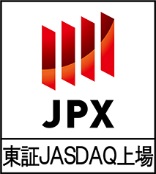 　2020年2月14日　　各      位	会 社 名	岡本硝子株式会社	代表者名	代表取締役会長　岡本　毅	（ＪＡＳＤＡＱ・コード7746）	問合せ先	法務・知財部長 兼IR課長  風間　卓電　　話	04-7137-3111営業外費用の発生に関するお知らせ　当社は、2020年3月期第3四半期連結累計期間において、営業外費用を計上いたしましたので、お知らせいたします。記1.営業外費用の計上2020年3月期第3四半期連結累計期間において、当社の持分法適用関連会社であるJAPAN 3D DEVICES株式会社に対する投資持分につき63百万円の営業外費用(持分法による投資損失)を計上いたしました。2.今後の見通し上記の営業外費用の計上については、本日開示の「2020年3月期第3四半期決算短信」に反映しており、この営業外費用の発生による2020年3月期通期連結業績予想の変更はありません。なお、新型コロナウイルスの感染拡大に伴う影響については情報収集に努めており、現時点での業績への影響は織り込んでおりません。以  上